Back to Paulushof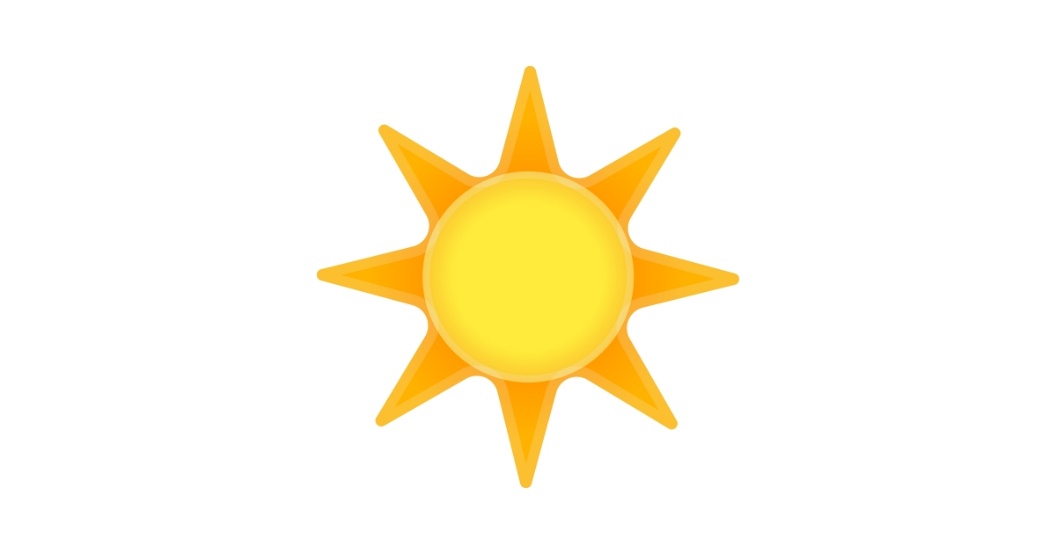 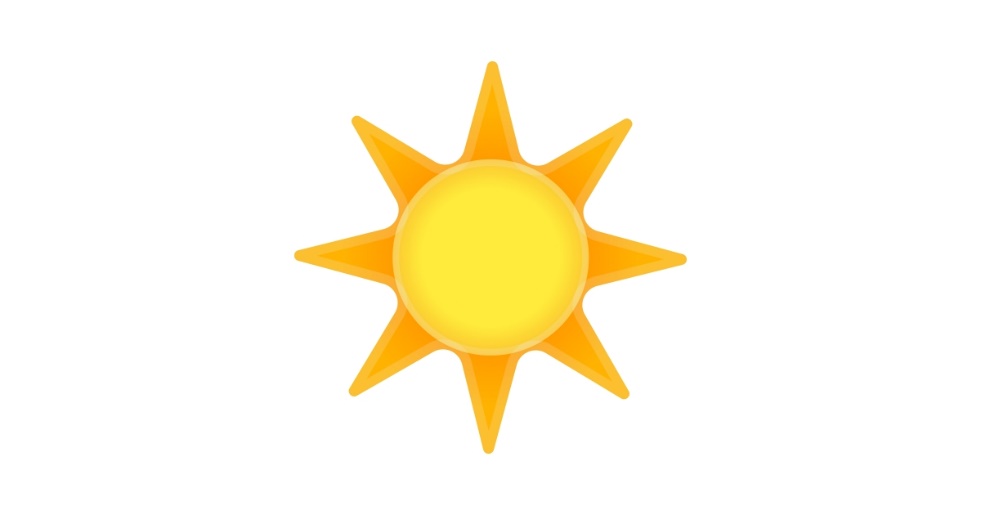 Hallo liebe Kids,vom 17. August – 25. September finden am Paulushof tolle Angebotswochen statt.Die Angebote laufen immer Montags beim Offenen Basteln, Mittwochs im Mädels- und Donnerstags im Jungstreff. Für die Angebote sind pro Tag 5 Anmeldeplätze frei. Bringt 1 Euro und eure Mundmaske mit und seid dabei. Anmelden könnt ihr euch telefonisch, freie Plätze können am Angebotstag spontan wahrgenommen werden.Neben den Angeboten findet der offene Treff in der verkürzten Besuchszeit von 15.30-17.30 Uhr statt. Pro Tag haben wir Platz für 15 Kids. Fragen zum Hygienekonzept werden gern beantwortet.Liebe Grüße und bleibt gesund,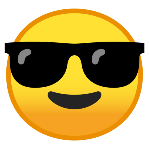 euer Paulushof-Team			 Back to PaulushofHallo liebe Kids,vom 17. August – 25. September finden am Paulushof tolle Angebotswochen statt.Die Angebote laufen immer Montags beim Offenen Basteln, Mittwochs im Mädels- und Donnerstags im Jungstreff. Für die Angebote sind pro Tag 5 Anmeldeplätze frei. Bringt 1 Euro und eure Mundmaske mit und seid dabei. Anmelden könnt ihr euch telefonisch, freie Plätze können am Angebotstag spontan wahrgenommen werden.Neben den Angeboten findet der offene Treff in der verkürzten Besuchszeit von 15.30-17.30 Uhr statt. Pro Tag haben wir Platz für 15 Kids. Fragen zum Hygienekonzept werden gern beantwortet.Liebe Grüße und bleibt gesund,euer Paulushof-Team			 Back to PaulushofHallo liebe Kids,vom 17. August – 25. September finden am Paulushof tolle Angebotswochen statt.Die Angebote laufen immer Montags beim Offenen Basteln, Mittwochs im Mädels- und Donnerstags im Jungstreff. Für die Angebote sind pro Tag 5 Anmeldeplätze frei. Bringt 1 Euro und eure Mundmaske mit und seid dabei. Anmelden könnt ihr euch telefonisch, freie Plätze können am Angebotstag spontan wahrgenommen werden.Neben den Angeboten findet der offene Treff in der verkürzten Besuchszeit von 15.30-17.30 Uhr statt. Pro Tag haben wir Platz für 15 Kids. Fragen zum Hygienekonzept werden gern beantwortet.Liebe Grüße und bleibt gesund,euer Paulushof-Team			 17.–21. Aug.: SalzteigWerde kreativ und kreiere dein eigenes Kunstwerk.24.-28. Aug.: GemüsebeetZu Chiaras Abschied bauen wir gemeinsam ein Gemüsebeet für den Paulushof.31. Aug.-3. Sep.: AcrylMit verschiedenen Methoden werden wir unsere Leinwände mit Acryl gestalten.7.–11. Sep.: FensterbilderMache dein eigenes cooles Fensterbild für Zuhause.14.-18. Sep.: SeifeMit Selin lernst du, wie man selber eine schöne, duftende Seife herstellt.21.-25. Sep.: PerlentiereMit 6mm großen Perlen und Band schaffst du deine eigenen Perlentiere.17.–21. Aug.: SalzteigWerde kreativ und kreiere dein eigenes Kunstwerk.24.-28. Aug.: GemüsebeetZu Chiaras Abschied bauen wir gemeinsam ein Gemüsebeet für den Paulushof.31. Aug.-3. Sep.: AcrylMit verschiedenen Methoden werden wir unsere Leinwände mit Acryl gestalten.7.–11. Sep.: FensterbilderMache dein eigenes cooles Fensterbild für Zuhause.14.-18. Sep.: SeifeMit Selin lernst du, wie man selber eine schöne, duftende Seife herstellt.21.-25. Sep.: PerlentiereMit 6mm großen Perlen und Band schaffst du deine eigenen Perlentiere.17.–21. Aug.: SalzteigWerde kreativ und kreiere dein eigenes Kunstwerk.24.-28. Aug.: GemüsebeetZu Chiaras Abschied bauen wir gemeinsam ein Gemüsebeet für den Paulushof.31. Aug.-3. Sep.: AcrylMit verschiedenen Methoden werden wir unsere Leinwände mit Acryl gestalten.7.–11. Sep.: FensterbilderMache dein eigenes cooles Fensterbild für Zuhause.14.-18. Sep.: SeifeMit Selin lernst du, wie man selber eine schöne, duftende Seife herstellt.21.-25. Sep.: PerlentiereMit 6mm großen Perlen und Band schaffst du deine eigenen Perlentiere.